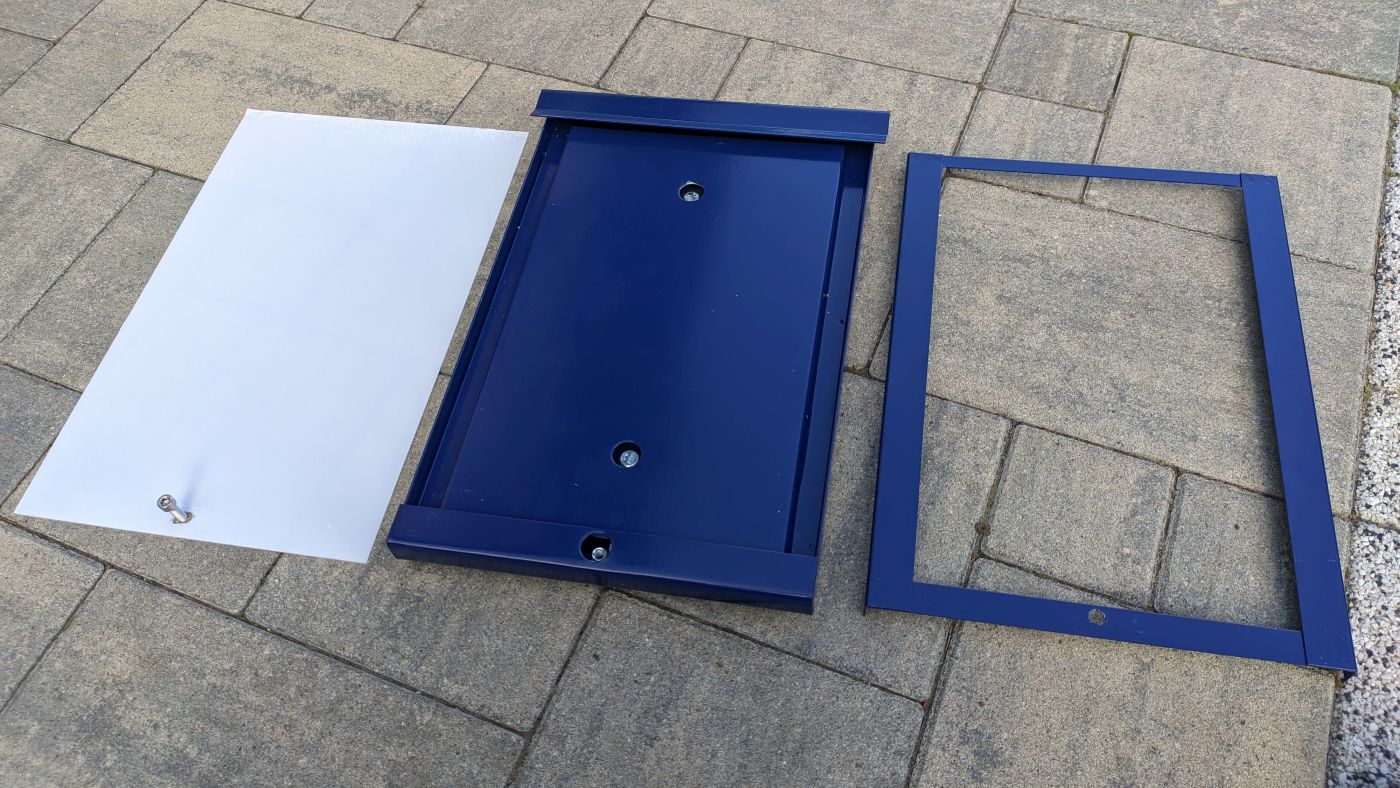                                       WYPEŁNIENIE                                                                        KASETA                                                                                   RAMKA